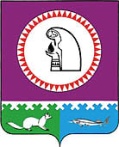 Администрация Октябрьского районаКОМИТЕТ ПО УПРАВЛЕНИЮ МУНИЦИПАЛЬНЫМИ ФИНАНСАМИПРИКАЗО внесении изменений в приказ Комитета по управлению муниципальными финансами администрации Октябрьского района от 06.12.2018 № 64/1 «Об утверждении Указаний о порядке применения бюджетной классификации Российской Федерации в части, относящейся к расходам бюджета муниципального образования Октябрьский район»
В целях детализации классификации расходов бюджета муниципального образования Октябрьский район в соответствии со статьями 9, 21, 154 Бюджетного кодекса Российской Федерации, приказываю:1. Внести в Указания о порядке применения бюджетной классификации Российской Федерации в части, относящейся к расходам бюджета муниципального образования Октябрьский район, утвержденные приказом Комитета по управлению муниципальными финансами администрации Октябрьского района от 06.12.2018 №64/1 «Об утверждении Указаний о порядке применения бюджетной классификации Российской Федерации в части, относящейся к расходам бюджета муниципального образования Октябрьский район», (далее – Указания) следующие изменения:1.1. В разделе 2 «Правила отнесения расходов бюджета Октябрьского района на соответствующие целевые статьи» Указаний:1.1.1. Направление расходов целевой статьи «13 4 01 00000 Основное мероприятие "Выплата пенсии за выслугу лет муниципальным служащим" изложить в следующей редакции:«71600 Пенсионное обеспечение за выслугу лет»По данному направлению расходов отражаются расходы бюджета Октябрьского района на выплату пенсии за выслугу лет муниципальным служащим.1.1.2. Дополнить направление расходов целевой статьей «40 1 00 00000 Непрограммные направления деятельности "Обеспечение деятельности муниципальных органов власти"» следующим содержанием:«02250 Руководитель контрольно-счетной палаты муниципального образования, и его заместители»По данному направлению расходов отражаются расходы бюджета Октябрьского района на оплату труда, с учетом начислений, и социальные выплаты руководителю контрольно-счетной палаты Октябрьского района, и его заместителю».1.2. В приложении 1 к Указаниям «Перечень кодов и наименований целевых статей расходов бюджета Октябрьского района»:1.2.1. целевые статьи изложить в следующей редакции:1.2.1. дополнить кодами целевых статей:3. Настоящий приказ вступает в силу со дня его подписания и распространяет свое действие на правоотношения, возникшие с 1 января 2019 года.4. Бюджетному отделу Комитета по управлению муниципальными финансами администрации Октябрьского района (Горенкова Т. А.) довести настоящий приказ до главных распорядителей средств бюджета Октябрьского района, городских и сельских поселений, входящих в состав Октябрьского района для руководства в работе.5. Контроль за исполнением настоящего приказа оставляю за собой.  администрации Октябрьского района                                                              «»20__г.№пгт. Октябрьскоепгт. Октябрьскоепгт. Октябрьскоепгт. Октябрьскоепгт. Октябрьскоепгт. Октябрьскоепгт. Октябрьскоепгт. Октябрьское13 4 01 71600Пенсионное обеспечение за выслугу лет40 1 00 02250Руководитель контрольно-счетной палаты муниципального образования, и его заместителиПредседатель Комитета по управлениюмуниципальными финансами                                                                                        Н. Г. Куклина 